              Уважаемые родители!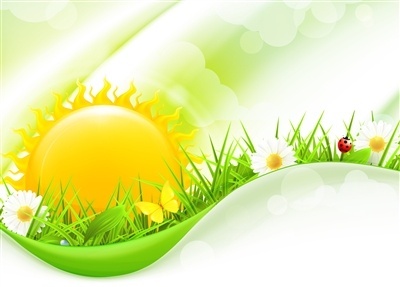                     С 4 мая  по 15 мая                        в нашей группе проходит                     тематическая неделя Цель темы: формировать элементарные представления о весне (сезонные изменения в природе, одежде людей,); расширять знания о домашних животных и птицах, об уходе за ними; знакомить с некоторыми особенностями поведения лесных зверей и птиц весной.Для осуществления видов деятельности в семье мы рекомендуем Вам:- поговорить с ребенком о том, какое время года наступило;- во время наблюдения из окна или с балкона обратите внимание ребёнка на яркое весеннее солнце, лужи, ручейки, на изменения, происходящие в живой и неживой природе весной;Май - Травень, потому что всюду появляется трава и тянутся к солнцу молодые листья. От снега ничего не осталось, а вокруг зеленеет трава и на деревьях появляются первые зеленые листочки. Поют, заливаются птицы в весеннем лесу, радуются солнцу. Совсем скоро деревья оденутся в зелёные наряды.Распустился ландыш в мае.
В самый праздник - в первый день.
Май, цветами провожая,
Распускается сирень. (С. Маршак)- привлечь ребёнка к кормлению птиц, наблюдению за их поведением;Обратить внимание ребёнка, что не все птицы садятся на кормушку. Отметить важность заботливого отношения к птицам. Предложить понаблюдать, отметить, кто из них прилетает кормиться на кормушку. Обратить внимание, что чаще прилетают голуби, они почти не боятся людей и могут близко подлетать, а вот воробьи очень пугливые. Они прилетают на кормушку, когда вокруг никого нет. Предложить понаблюдать за воробьями и голубями. Сравнить их по величине (воробей маленький, а голубь большой, внешним признакам (глаза, клюв, ноги, крылья) и характерным повадкам (как обнаруживают корм, как прилетают к нему, клюют его). - рассмотреть иллюстрации с изображением диких животных наших лесов, вспомнить их названия, повадки, признаки, детенышей;- поиграйте в дидактическую игру «Кто где живет?»:Лиса живет в … (норе). Медведь зимует в (берлоге).Волк живет в … (логове). Белка живет в … (дупле).- вспомнить названия домашних животных и их детенышей; - поиграть в дидактическую игру «У кого – кто»:У кошки – котята; У собаки – щенята; У свиньи – поросята;У коровы – телята; У лошади – жеребята.- поиграть в дидактическую игру «Кто как голос подает»:Кошка – мяучет (мяу); Собака – лает (гав-гав); Свинья – хрюкает (хрю-хрю)Лошадь – ржет (иго-го); Овца – блеет (бе-е); Корова – мычит (му-у).- вспомнить русские народные сказки про зверей; https://mishka-knizhka.ru/russkie-skazki-pro-zhivotnyh/- обратить внимание ребенка на одежду взрослых и детей в соответствии с погодными условиями;В чем гулять, а в чем играть,В чем укладываться спать,Что зимой надеть иль летомВ этом нет для нас секретаТолько время не теряйПоскорее отгадай! (одежда).А еще я тебе хочу рассказать, что одежа бывает нижняя и верхняя, теплая и легкая. Нижняя одежда это та, которую мы одеваем под футболку или под рубашку это маечки, а так же под шортики или юбочку это трусики и плавочки. Верхняя одежда она и теплая может быть и легкая. Какую теплую одежду ты знаешь? (свитера, куртки, пуховики). А теперь назови легкую одежду? (футболки, платья, сарафаны). Скажите пожалуйста, какую одежду нужно одевать на улицу весной, когда светит солнце? А какую одежду оденешь когда идёт дождь? 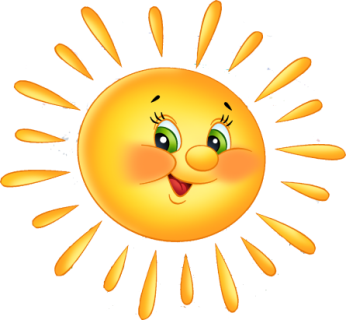 - выучите наизусть:Дарит песенки весна,Раздаёт улыбки,И на встречу ей со днаВыплывают рыбки.Тучка прячется за лес,Смотрит солнышко с небес,И такое чистое,Доброе, лучистое.Выходи скорее в сад,Слушай звон! Слушай звон!Это капельки звенят:Дон – дон, дон – дон.-нарисуйте с детьми «Весенний дождь» в нетрадиционной технике - пальцеграфия:Дождик, дождик веселей!Капай, капай, воду лей,На цветочек, на листок.Кап, кап, кап!Тучка в небе синяя-Капай дождик сильный!Кап, кап, кап!-О чём это стихотворение? (О дождике).- Куда капал дождик? (На цветочек, на листок, на дорожку, на лужок).-Да, весенний дождь очень нужный и полезный. А как ты думаешь, откуда идёт дождь?( Из тучки). Давайте поиграем с дождиком.Капля – раз, капля – два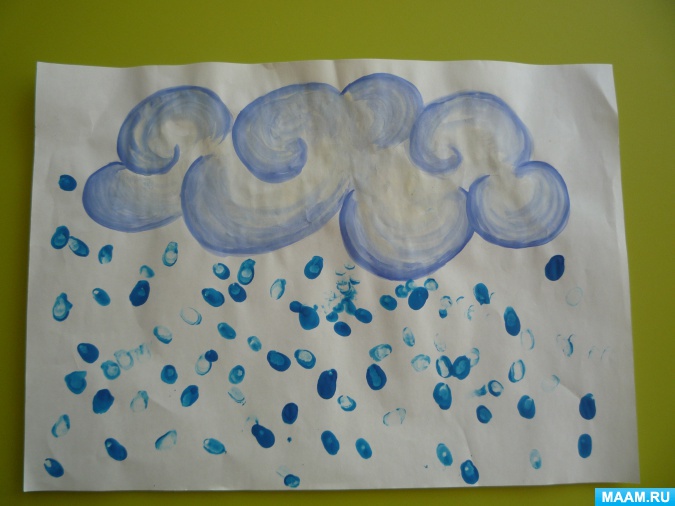 Очень медленно сперва.(Хлопки руками на каждое слово)А потом, потом, потомВсё бегом, бегом, бегом.(частые хлопки руками)Стали капли поспеватьКапля каплю догонять.(Хлопки руками на каждом слове)Кап-кап, кап-кап.(Свободные движения пальчиками)Зонтики скорей откроем,От дождя себя укроем!(Соединить руки над головой)- А хочешь нарисовать капли дождя водой? Посмотри и скажи, что нарисовано на листке? (Показатьна лист бумаги с изображением тучки). (Туча).-Какого цвета тучи? (Синие, тёмно-синие).-Из моей тучки сейчас пойдёт дождь. Я нарисую его пальчиком.Показать ребёнку стакан с водой:-Что находится в стакане? (Вода).-Какого цвета вода? (Прозрачная).-Как ты думаешь, можно нарисовать капли дождя прозрачной водой? (Нет) Почему? (Не будет видно капельки).-Что нам надо сделать с водой, чтобы капелька была видна? (Закрасить воду краской).-Молодец! Догадался (-лась).С помощью кисточки закрасить воду.-Каким цветом стала вода в стакане? (Синяя).- Посмотри, как я рисую дождь. Сначала надо обмакнуть пальчик в воду и приложить к бумаге. Вот так. Из тучки на землю капают капельки дождя. Рисуем их сверху вниз до самого нижнего края листа. Рисуем и приговариваем: «Дождик кап, кап, кап, кап – тоненькие ножки». Нарисуй дождик , как у меня. -нарисуйте с детьми «Травка» в нетрадиционной технике  рисования воздухом – кляксографией:Сегодня мы видели с тобой, как ветерок колыхал травку и кустики. Покажи ручками, как колыхалась травка (поднять руки  вверх, помахать из стороны в сторону). Сегодня почтальон  принес письмо. Давайте прочитаем, что там написано:В парке раскинулся крупный шатер,В центре шатра растелился ковер,Мимо пройти не захочет никто,Все приглашаются в цирк-шапито! (В конце письма стоит большая клякса)Посмотрите, какая большая клякса упала на наше письмо. Кто же это сделал? Все пропало!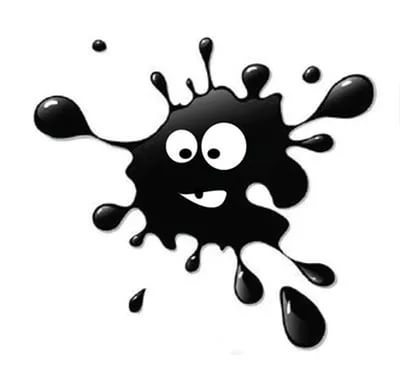 Клякса: (родитель говорит от имении кляксы)Это сделала я!Я черная, как ваксаЗовусь я, Чудо-Клякса!Я прыгну на рисунок,На нем оставлю след. Все краски уничтожу,Любой мне вреден цвет!- Вот кто я такая, вы должны меня бояться.Родитель: Что же ты такая злая? Не дала нам письмо дочитать, все испортила.Клякса: А кому я нужна? Никому, все меня прогоняют, и живу я одна-одинешенька в замке. А в нем холодно, темно и сыро. И никто ко мне в гости не приходит. (Клякса плачет)Родитель: А давайте поможем Кляксе стать доброй и ласковой, и тогда у нее появятся друзья, а замок станет светлым, теплым. Давайте расскажем Кляксе о том, как мы можем превратить ее.Красный, желтый, голубой -Кляксу любим мы с тобой!Сказка начинается,Клякса превращается,В цаплю, клоуна, цветок - бархатистый лепесток,В чашку, бабочку, слона превращается она.А еще нам поможет ветерок.Посмотри на мой рисунок, я поиграла красками и ветерком и вот, что у меня вышло (показывает рисунок). Что ты видите на рисунке? Верно, мои кляксочки похожи на травку или веточки, на которые дует ветерок. Сейчас мы с тобой научимся при помощи воздуха, красок и трубочки рисовать чудесные кляксы, смотрите на меня, а затем мы выполним работу вместе (показывает технику кляксографии: капнуть каплю акварели на бумагу и раздуть ее при помощи коктейльной трубочки в разные стороны).Далее обсуждают работы с Кляксой, отмечает, что он нафантазировал на своем листе.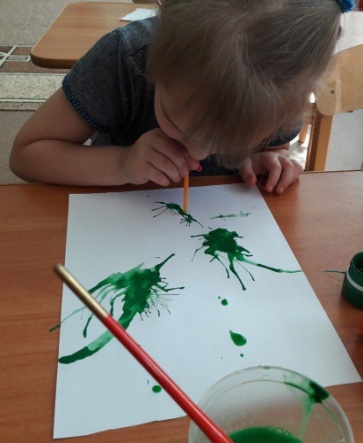 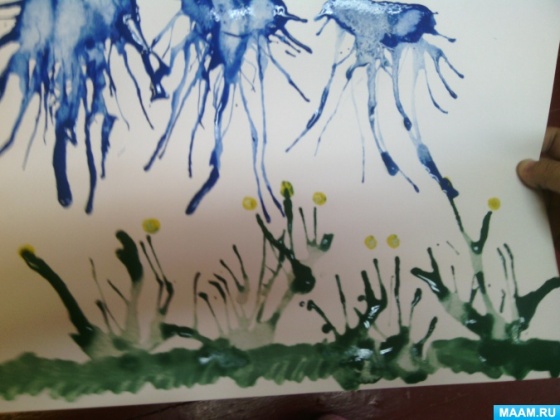 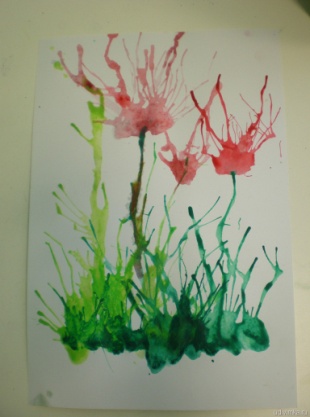 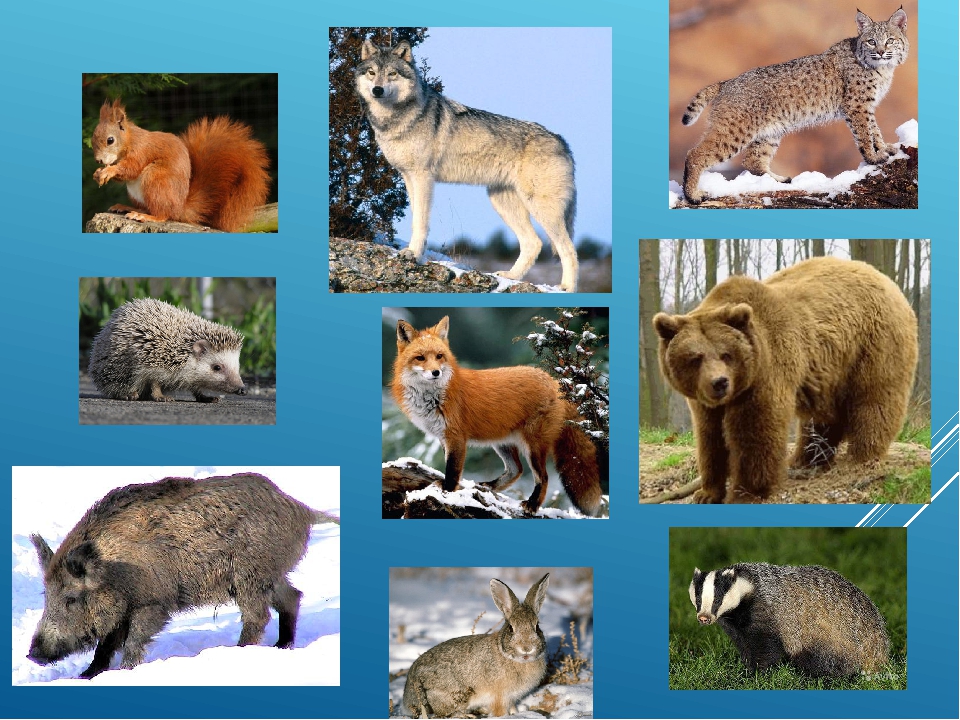 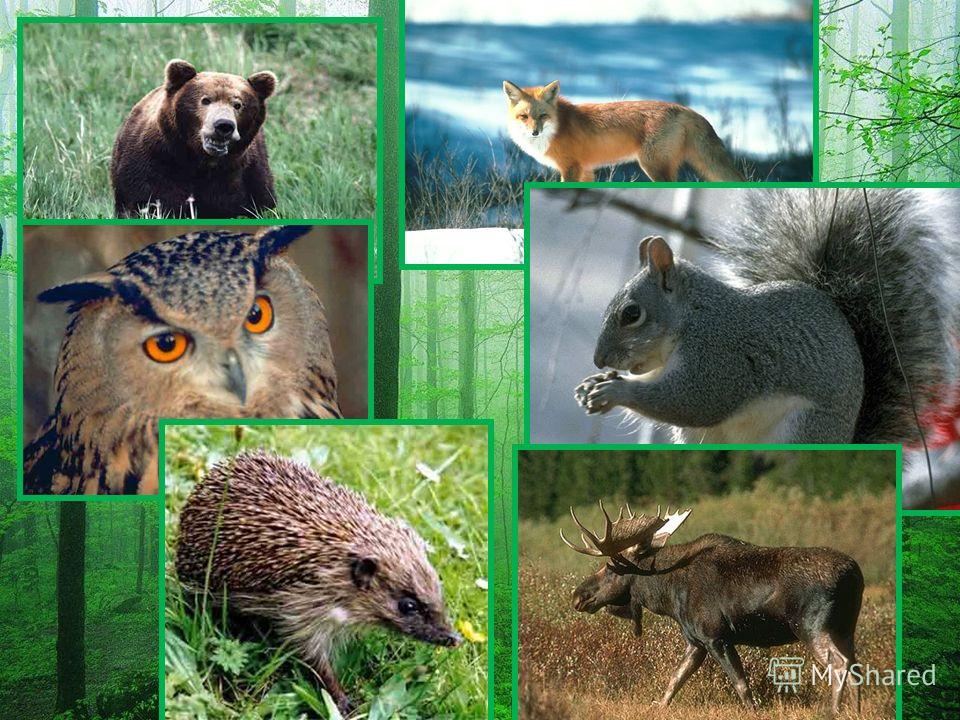 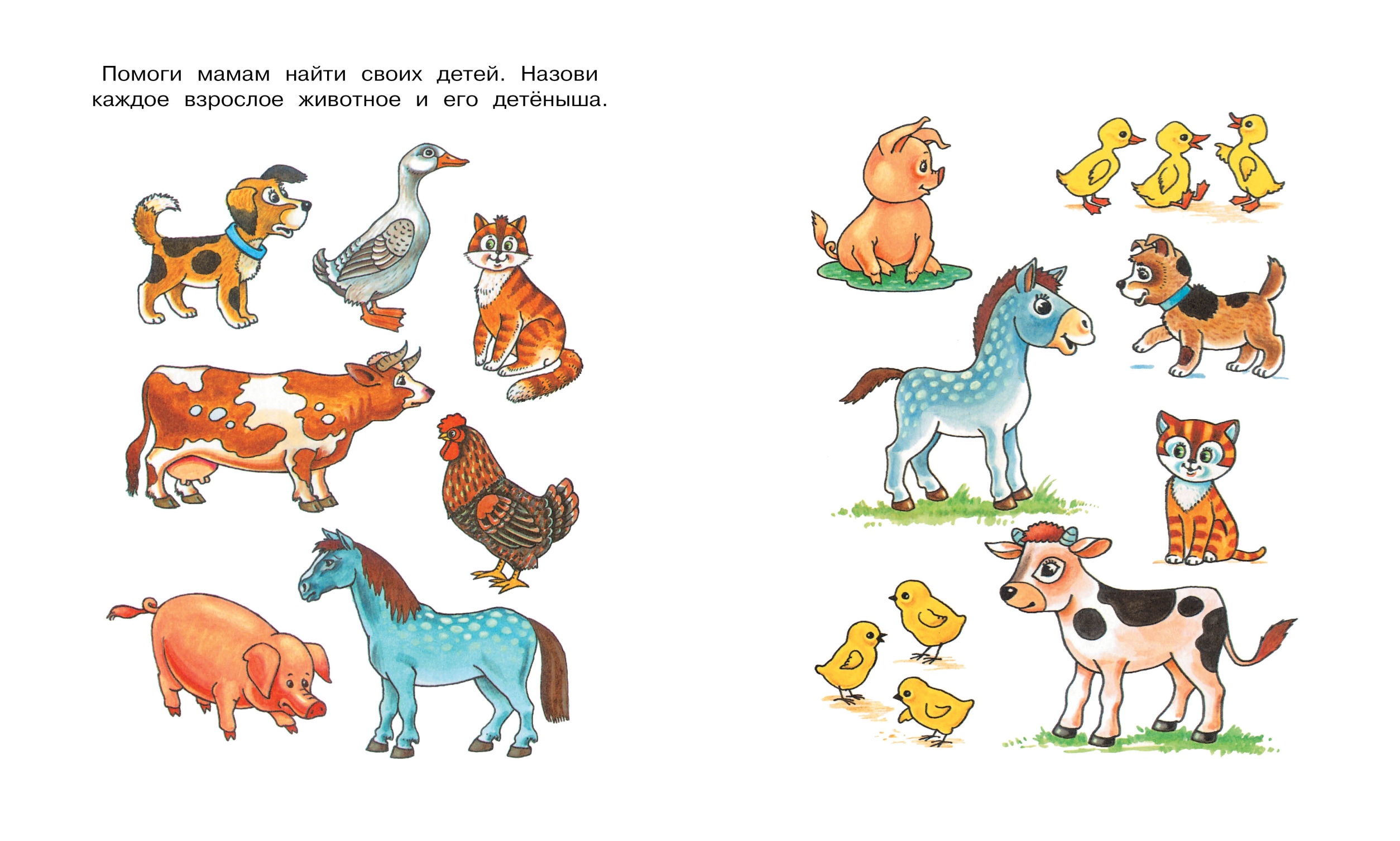 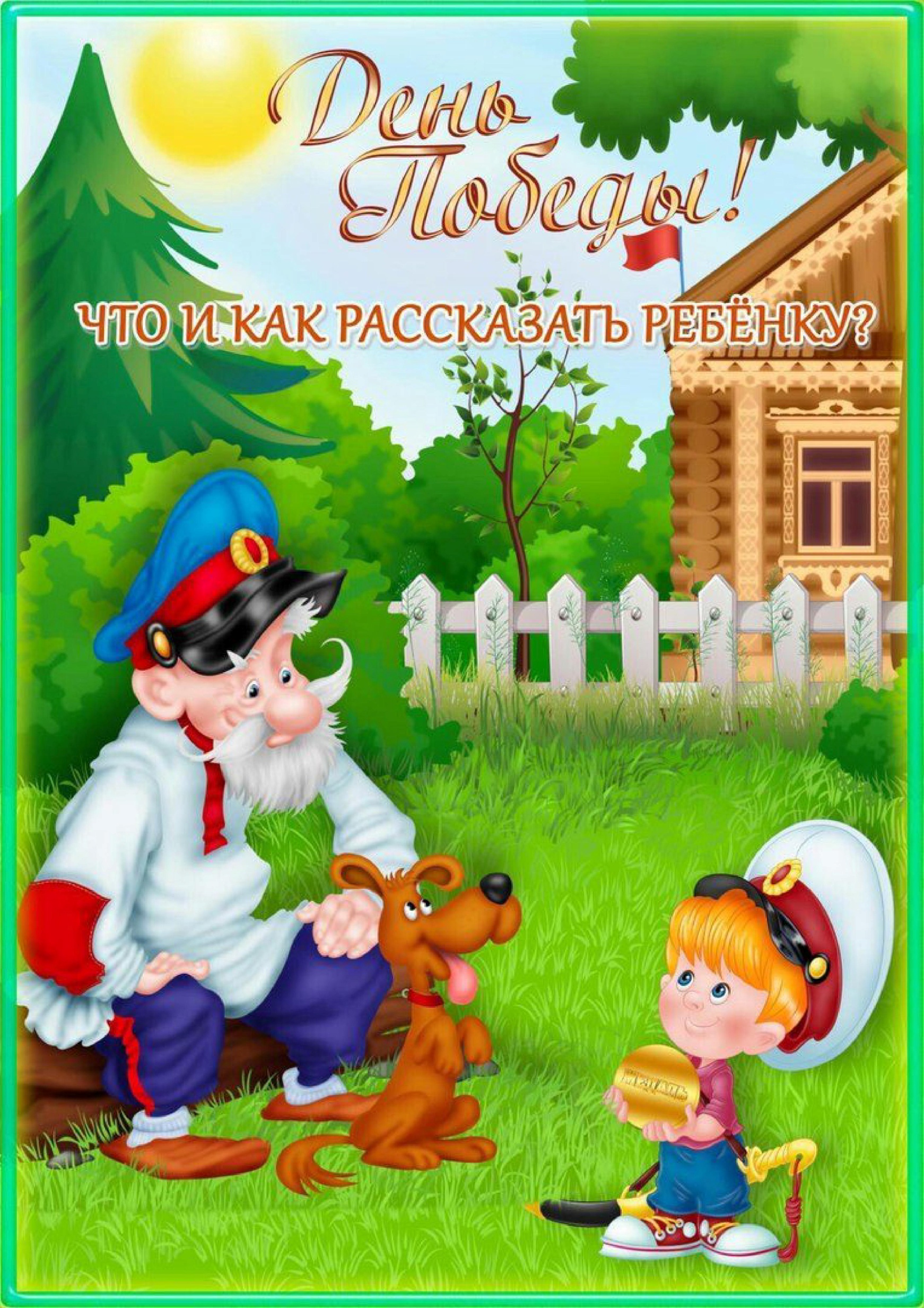 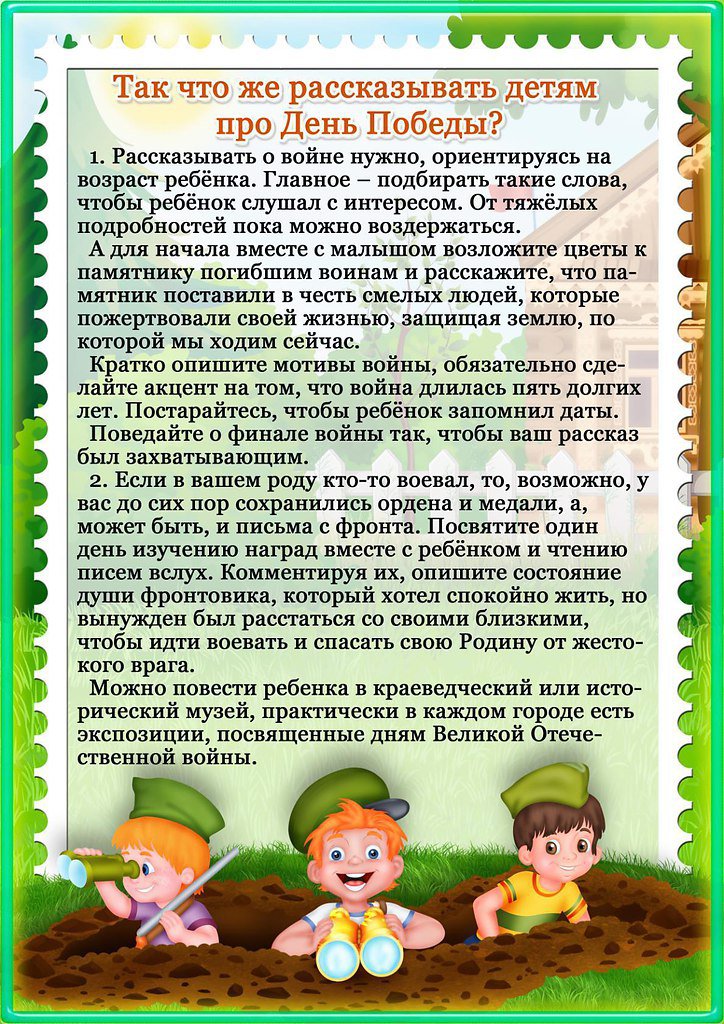 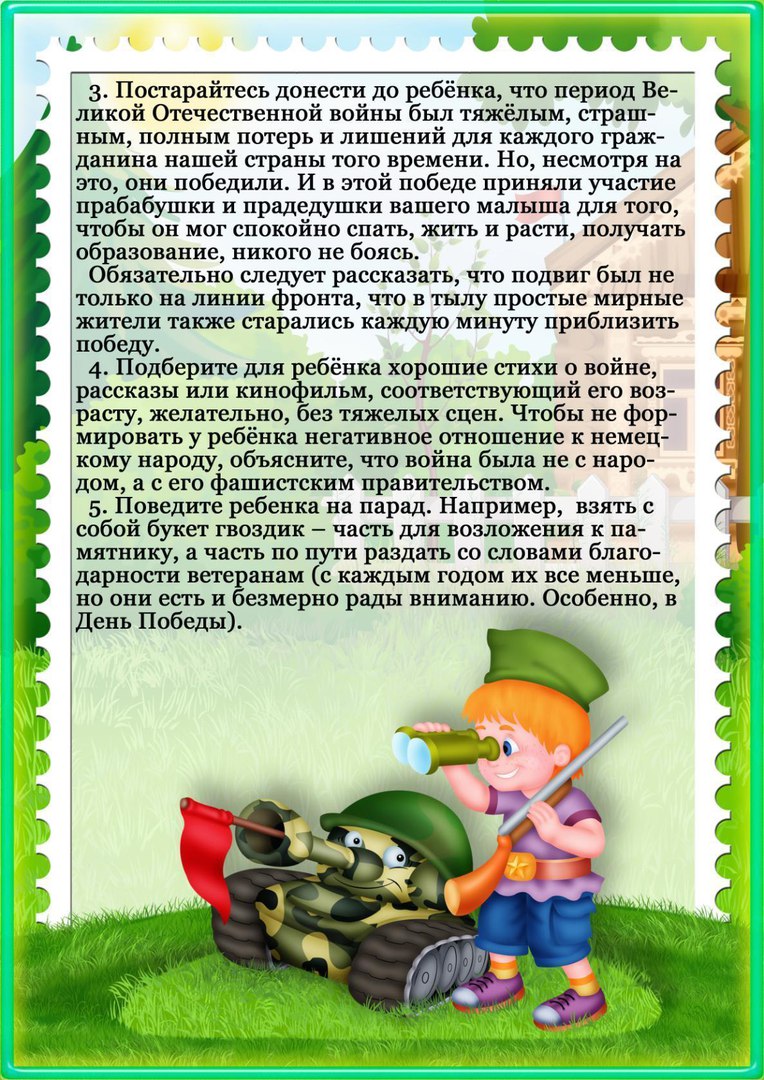 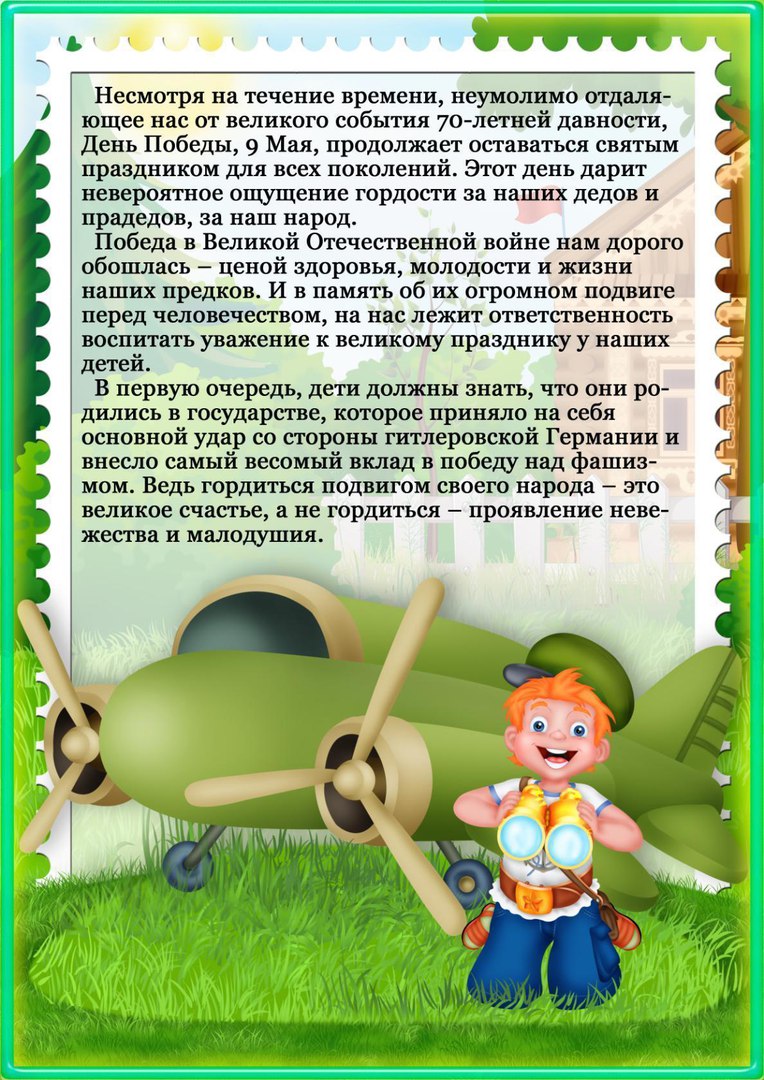 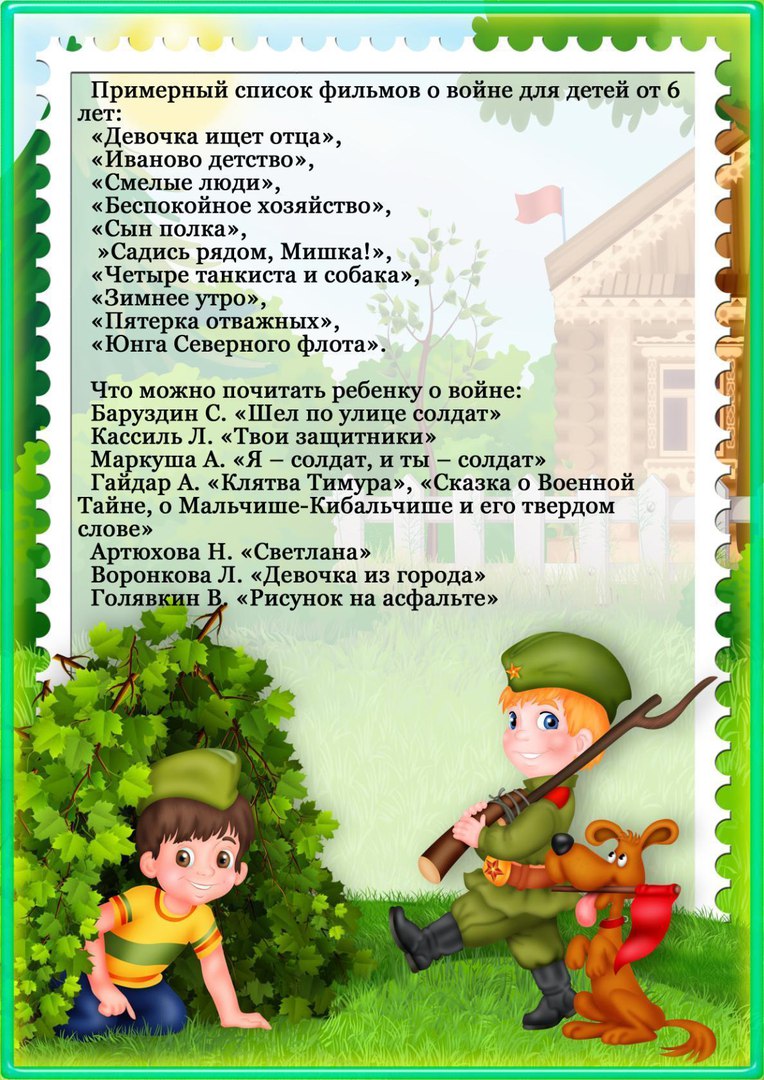 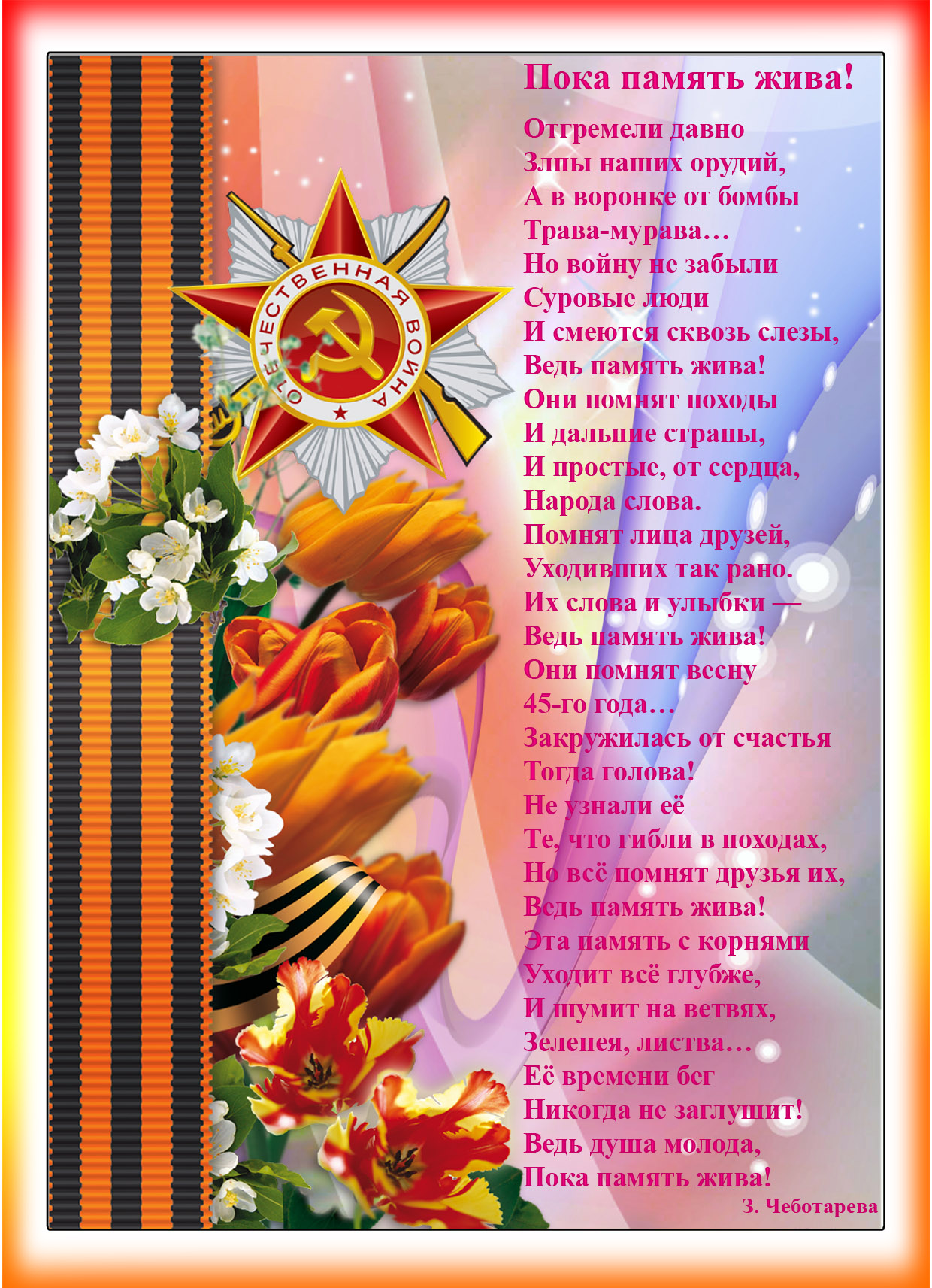 